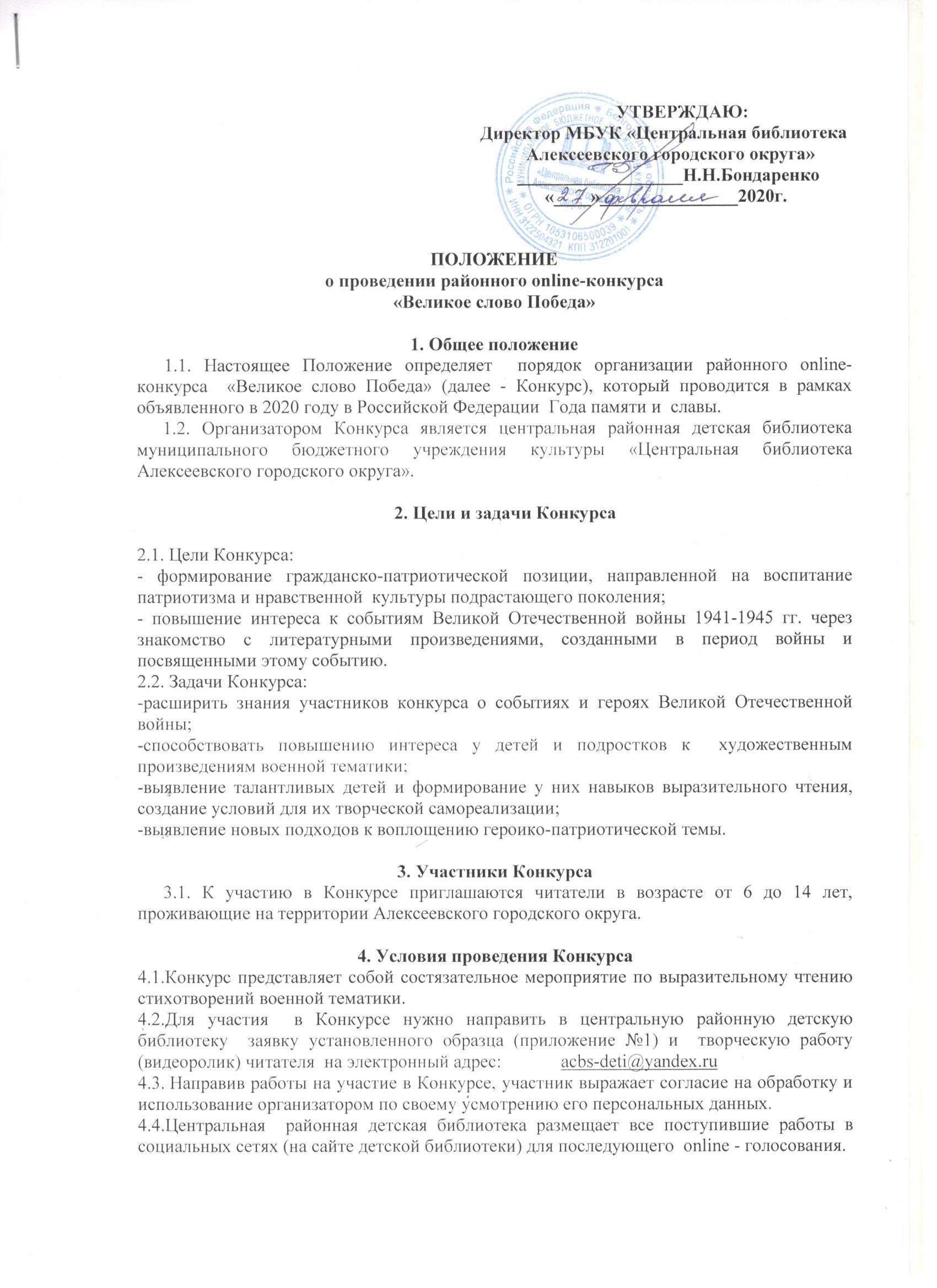                                                                                   УТВЕРЖДАЮ:                                                                          Директор МБУК «Центральная библиотека                                                                             Алексеевского городского округа»                                                                            __________________Н.Н.Бондаренко                                                                           «____»_______________2020г.ПОЛОЖЕНИЕ o проведении районного online-конкурса«Великое слово Победа»1. Общее положение      1.1. Настоящее Положение определяет  порядок организации районного onlinе-конкурса  «Великое слово Победа» (далее - Конкурс), который проводится в рамках объявленного в 2020 году в Российской Федерации  Года памяти и  славы. 1.2. Организатором Конкурса является центральная районная детская библиотека муниципального бюджетного учреждения культуры «Центральная библиотека Алексеевского городского округа».2. Цели и задачи Конкурса                                                                                                                                                                                                                                                                                                                                                                                                                                                                                                                                                                                                                                                                                                                                                                                                                                                                                                                                                                                                                                                                                                                                                                                                                                                                                                                                                                                                                                                                                                                                                                                                                                                                                                                                                                                                                                                                                                                                                                                                                                                                                                                                                                                                                                                                                                                                                                                                                                                                                                                                                                                                                                                                                                                                                                                                                                                                                                                                                                                                                                                                                                                                                                                                                                                                                                                                                                                                                                                                                                                                                                                                                                                                                                                                                                                                                                                                                                                                                                                                                                                                                                                                                                                                                                                                                                                                                                                                                                                                                                                                                                                                                                                                                                                                                                                                                                                                                                                                                                                                                                                                                                                                                                                                                                                                                                                                                                                                                                                                                                                                                                                                                                                                                                                                                                                                                                                                                                                                                                   2.1. Цели Конкурса: - формирование гражданско-патриотической позиции, направленной на воспитание патриотизма и нравственной  культуры подрастающего поколения; - повышение интереса к событиям Великой Отечественной войны 1941-1945 гг. через знакомство с литературными произведениями, созданными в период войны и посвященными этому событию.2.2. Задачи Конкурса:-расширить знания участников конкурса о событиях и героях Великой Отечественной войны; -способствовать повышению интереса у детей и подростков к  художественным произведениям военной тематики; -выявление талантливых детей и формирование у них навыков выразительного чтения, создание условий для их творческой самореализации; -выявление новых подходов к воплощению героико-патриотической темы. 3. Участники Конкурса 3.1. К участию в Конкурсе приглашаются читатели в возрасте от 6 до 14 лет, проживающие на территории Алексеевского городского округа.4. Условия проведения Конкурса4.1.Конкурс представляет собой состязательное мероприятие по выразительному чтению стихотворений военной тематики.4.2.Для участия  в Конкурсе нужно направить в центральную районную детскую библиотеку  заявку установленного образца (приложение №1) и  творческую работу (видеоролик) читателя  на электронный адрес:             acbs-deti@yandex.ru4.3. Направив работы на участие в Конкурсе, участник выражает согласие на обработку и использование организатором по своему усмотрению его персональных данных.4.4.Центральная  районная детская библиотека размещает все поступившие работы в социальных сетях (на сайте детской библиотеки) для последующего  onlinе - голосования.4.5.Видеоролики, набравшие наибольшее количество голосов, будут признаны победителями данного Конкурса.4.6. Один участник имеет право представить на Конкурс не более одной работы.5. Требование к оформлению творческих работ5.1. Творческая работа должна содержать видеоролик, где участник выступает с выразительным прочтением  одного стихотворения или отрывка из поэтического произведения военной тематики.5.2. Не принимаются работы с отсутствием изображения и/или звука, а также с  другими характеристиками, влияющими на восприятие конкурсной работы.5.3.Видеоролик записывается участником Конкурса или его представителем самостоятельно. Допускается видеомонтаж и художественная обработка видеоролика, а также использование декораций, костюмов, элементов  театрализации  т.д.5.4.В начале видеоролика должна быть обозначено: имя и фамилия участника Конкурса,   название и автор стихотворения.5.5.Организатор Конкурса оценивает творческие работы на соответствие требованиям  и  размещает их  в социальных сетях для голосования.                            6. Критерии оценки конкурсных работ 6.1. Критерии оценки:- соответствие требованиям конкурса- знание текста произведения наизусть - интонационная выразительность речи - правильное литературное произношение- оригинальность исполнения, артистизм,  эмоциональность  - творческий подход (костюмирование, подбор атрибутов, соответствующих содержанию исполняемого произведения, музыкальное сопровождение и т.д.)7. Сроки  проведения Конкурса7.1. Конкурс проводится в период  с 01.03.2020г. по 01.08.2020г.:- 1 этап: с 01.03.2020г. по 01.05.2020 – прием заявок и конкурсных работ;- 2 этап: с 11.05 .2020г. по 01.08.2020 г. – onlinе - голосование;- 3 этап: с 03.08.2020г. по  12.08. 2020г.- подведение итогов Конкурса.  7.2. Информация об итогах onlinе - голосования  и объявлении победителей Конкурса будет размещена на официальном  сайте  организатора Конкурса  http://www.alexcbs.bip31.ru/alexcbs/        8. Подведение итогов Конкурса        8.1. По результатам Конкурса будет присуждено три призовых места. Победители будут награждены дипломами и поощрительными призами.	        8.2. Участники Конкурса, не занявшие призовые места, получат сертификат участника.                                         Приложение №1ЗАЯВКАна участие в районном online-конкурсе  «Великое слово Победа»Фамилия Имя  участника  Конкурса   ______________________________________________________________________Количество полных лет участника_____________________________________________________________Название произведения, автор__________________________________________________________________________________________________________________Адрес и контактный телефон___________________________________________________________________________________________________________________Ф. И.О. законного представителя участника_______________________________________________________________________________________________________С положением о Конкурсе  ознакомлен _____________________________________           Заполняя и подписывая настоящую заявку на участие в районном online-конкурсе    «Великое слово Победа», я даю согласие на предоставление персональных данных моего ребенка ___________________________________________ для обработки, включая: сбор, запись, систематизацию, накопление, хранение, уточнение (обновление, изменение), извлечение, использование, распространение  в целях, связанных с проведением настоящего Конкурса,  а также осуществление иных действий с персональными данными, предусмотренных действующим законодательством. Так же я даю согласие на размещение видеоролика  в социальных сетях для online-голосования.                                                       Подпись законного представителя_____________________